             ?АРАР                                                                               ПОСТАНОВЛЕНИЕ     «20»август  2020 й.                                 №48                            «20» августа  2020 г.О ВЫДЕЛЕНИИ СПЕЦИАЛЬНЫХ МЕСТ ДЛЯ РАЗМЕЩЕНИЯ ПРЕДВЫБОРНЫХПЕЧАТНЫХ АГИТАЦИОННЫХ МАТЕРИАЛОВ НА ВЫБОРАХ ДЕПУТАТОВ СОВЕТОВ ОРГАНОВ МЕСТНОГО САМОУПРАВЛЕНИЯ 13 СЕНТЯБРЯ  2020 ГОДАВ соответствии с пунктом 8 статьи 67 Кодекса Республики Башкортостан о выборах, по согласованию с территориальной избирательной комиссией муниципального района Баймакский район Республики Башкортостан, в целях регулирования размещения предвыборных печатных агитационных материалов на выборах депутатов Советов органов местного самоуправления 13 сентября  2020 года,  Администрация сельского поселения Татлыбаевский сельсовет муниципального района Баймакский район Республики Башкортостан постановляет:1. Определить специальные места размещения предвыборных печатных агитационных материалов на территории каждого избирательного участка сельского поселения Татлыбаевский сельсовет муниципального района Баймакский  район (приложение N 1).2. Установить, что предвыборные печатные агитационные материалы в соответствии вывешиваются (расклеиваются, размещаются) в помещениях, на зданиях, сооружениях и иных объектах только при наличии письменного согласия собственников, владельцев (договора с собственниками, владельцами) указанных объектов и на их условиях. 3. Запретить вывешивать (расклеивать, размещать) предвыборные печатные агитационные материалы на памятниках, обелисках, зданиях, сооружениях и в помещениях, имеющих историческую, культурную или архитектурную ценность, а также в зданиях, в которых размещены избирательные комиссии, помещения для голосования, и на расстоянии менее  от входа в них.4. Размещение предвыборных печатных агитационных материалов должно предусматривать обязательное их удаление после окончания избирательной кампании ответственными лицами, разместившими указанные агитационные материалы.5. Обнародовать данное постановление на информационных стендах здании Администрации сельского поселения Татлыбаевский сельсовет муниципального района Баймакский район Республики Башкортостан.6. Контроль за исполнением данного постановления возложить на управляющего делами Администрации сельского поселения Татлыбаевский сельсовет муниципального района Баймакский район Республики Башкортостан  Юлдашбаевой Диле Мурзагалиевне.         Глава сельского поселения                                     Р.А.ИдрисовПриложение N 1к Постановлению Администрации сельского поселения  Татлыбаевский сельсовет муниципального района Баймакский район Республики Башкортостан                                                                                                     от  20.08.2020 г. №48ПЕРЕЧЕНЬСПЕЦИАЛЬНЫХ МЕСТ ДЛЯ РАЗМЕЩЕНИЯ ПЕЧАТНЫХ АГИТАЦИОННЫХ МАТЕРИАЛОВНА ВЫБОРАХ ДЕПУТАТОВ СОВЕТОВ ОРГАНОВ МЕСТНОГО САМОУПРАВЛЕНИЯ 13 СЕНТЯБРЯ  2020 ГОДАУправляющий делами                                              Д.М.ЮлдашбаеваБАШ?ОРТОСТАН  РЕСПУБЛИКА№Ы БАЙМА?  РАЙОНЫМУНИЦИПАЛЬ   РАЙОНЫНЫ*ТАТЛЫБАЙ   АУЫЛ   СОВЕТЫАУЫЛ   БИЛ»М»№ЕХАКИМИ»ТЕ453656  Татлыбай ауылы, ;изз2т Татлыбаев урамы, 48АТел.  8 (34751)  4-45-38.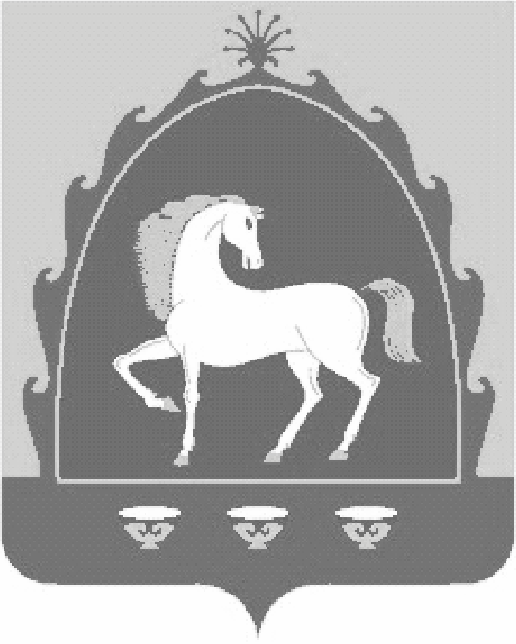 АДМИНИСТРАЦИЯСЕЛЬСКОГО   ПОСЕЛЕНИЯ ТАТЛЫБАЕВСКИЙ   СЕЛЬСОВЕТ МУНИЦИПАЛЬНОГО   РАЙОНА БАЙМАКСКИЙ  РАЙОН РЕСПУБЛИКИ БАШКОРТОСТАН453656  село Татлыбаево, ул.Гиззата Татлыбаева, 48АТел.  8 (34751) 4-45-38.п/пНаименование сельского поселения№ избирательного участкаМесто для размещения агитационных материалов, адрес1Татлыбаевский1058(с. Татлыбаево)Информационный стенд администрации, ул.Гиззата Татлыбаева, 48А21059(д.Карышкино)Информационный стенд сельского клуба,ул. Ямаш, 7в31060(д.Абдрахманово)Информационный стенд здании школы,ул.С.Юлаева,17А41061(д.Янзигитово)Информационный стенд сельской дом культуры,ул.С.Юлаева,1а(д.Хасаново)На досках объявлений(д.Галеево)На досках объявлений